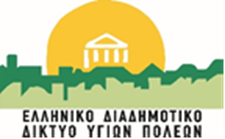 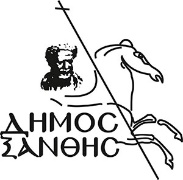 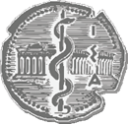 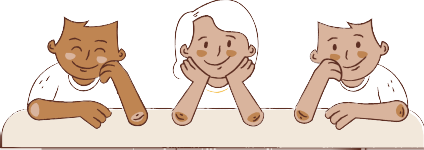 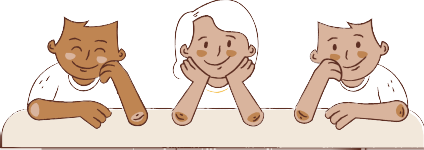 ΠΡΟΣΚΛΗΣΗΟ Δήμος  ΞΑΝΘΗΣσας προσκαλεί στο πρώτο  διαδικτυακό σεμινάριο του προγράμματος  Αγωγής Υγείας για Παιδιά με θέμα τα «ΑΤΥΧΗΜΑΤΑ» που θα πραγματοποιηθεί από το Ελληνικό Διαδημοτικό Δίκτυο Υγιών Πόλεων, υπό την Αιγίδα του ΙΣΑσε συνεργασία με τον κ. Αναστάσιο Χατζή, Παιδίατρο-Εντατικολόγο, την Τρίτη 20 Απριλίου 2021 στις 18:30 μ.μ.Για να παρακολουθήσετε το σεμινάριο πατήστε το σύνδεσμο: https://zoom.us/j/92398588636  Webinar ID: 923 9858 8636    Ο Δήμαρχος  Ξάνθης Εμμανουήλ ΤσέπεληςΟ Περιφερειάρχης Αττικής & Πρόεδρος του ΕΔΔΥΠΠΥΓιώργος Πατούλης